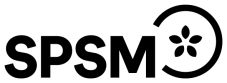 Välkommen till Hällsboskolan i Umeå för information om vår verksamhet.Den 17 april  klockan 17.30-19 bjuder vi in till ett informationsmöte om Hällsboskolan i Umeå – en specialskola för elever med grav språkstörningInformationskvällen genomförs på Hällsboskolan Aktrisgränd 34, Personal kommer att finnas på plats, för att berätta om vår verksamhet och svara på frågor. Det blir även en rundvandring i våra lokaler. Informationskvällen vänder sig till dig som har barn i årskurs F-9 och som funderar på att söka en placering för ditt barn på Hällsboskolan.Anmälan:Tid:	17 april 2024 kl 17.30-19Plats:	Hällsboskolan Umeå, Aktrisgränd 34 Föranmälan med mailadress skickas till Teresia senast 12 april.Har du frågor får du gärna höra av dig till Teresia Lonnakko, E-post: teresia.lonnakko@spsm.seTelefon 010-473 57 65Välkommen!